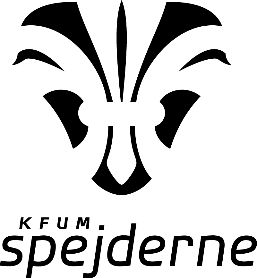 Pressemeddelelse den dato og årstal:
XX år med udvikling, sjov og udeliv for spejderne i BynavnKFUM-Spejderne i bynavn har tilbudt et sundt og udviklende fritidstilbud til lokalområdets børn og unge siden år XXXX. Det skal fejres, og alle er inviteret.”Det er en stolt dag for vores spejdergruppe, når kan fejre vores xx-års jubilæum i år. Det er stort for os at have været en aktiv del af lokalområdet i alle disse år, og vi glæder os til at være med til at gøre en forskel i mange år fremover også”, fortæller titel navn fra gruppenavn.Gruppens historie startede i xxxx, da (.... lidt baggrund om gruppens historie, og evt. milepæle)Vær med til at fejreSpejdergruppen holder jubilæumsfest den dato og klokkeslæt på adresse. Her er alle velkomne til at komme forbi til spejderreception.”Vi glæder os til at feste sammen med så mange som muligt. Til festen bliver det blandt andet muligt at deltage i spændende spejderaktiviteter for børn og voksne, og møde gamle spejderkammerater”, fortæller gruppelederen.Du kan finde flere informationer om gruppenavn og jubilæumsreceptionen på link til hjemmeside eller Facebook.Kontakt:
Ved spørgsmål, kan xxx kontaktes på mail@mail.dk eller mobil: 1234 5678FAKTABOKS:KFUM-Spejderne Gruppenavn holder til ved hytte/sted, og mødes hver ugedag, kl. og der er altid plads til flere. Find mere information på link til hjemmeside eller Facebook, eller kom forbi vores hytte.